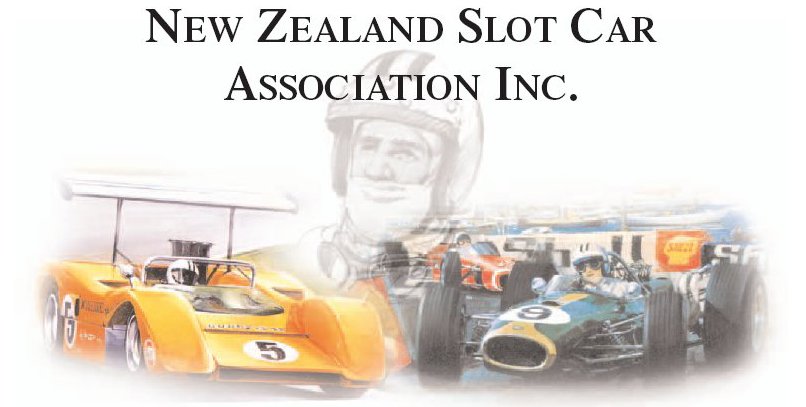 2013 Hard Body NationalsHi there slot racers,You are all cordially invited to attend the NZSCA sanctioned Hard Body Slot Car Nationals. Please check out the details and come and make a fun weekend of it.This event will be run to the following New Zealand Slot Car Association Inc Rules as published on the official web site, www.nzsca.co.nz2013 NZSCA General Rules.2013 NZSCA 32nd Hard Body Scale Rules.Format: Friday 8th March 20129.00   am                                Track open for practice10.00  pm                               Track closed for practiceSaturday 9th March 2012 Circuit opens, 30 mins practice8.30 am      "Scalextric" NASCAR 				Practice 15 mins											Scrutineering   												Warm Up  2 mins											Race  4x3 mins                          										 	       "Slot.it"  Group C				Practice 15 mins											Scrutineering												Warm up 2 mins											Race  4x3 mins													                   "Ninco" Classics Pre 1965		               Practice 15 mins											 Scrutineering												 Race 4x3 minsSunday 25th March 20129.00am  Track open for practice 30 mins9.30 am  Muscle Car 					Practice 15 mins							                                                          Scrutineering   												Warm up 2 mins											Race 4x3 mins                    GT						Practice													Scrutineering												Warm up 2 mins											Race 4x3minsPrize giving.This event program is intended as a guide only and may be altered at the discretion of the organizers and competitors to accommodate the number of entrants and the prize giving time and day.Track details:Where:  Wellington Slot Car Club, 4 Lydney Place North, Porirua, Wellington. Behind Porirua Dental Centre in the shopping centre.Power supply 13.5 voltsPlease remember left braid is positive for the Wellington track!